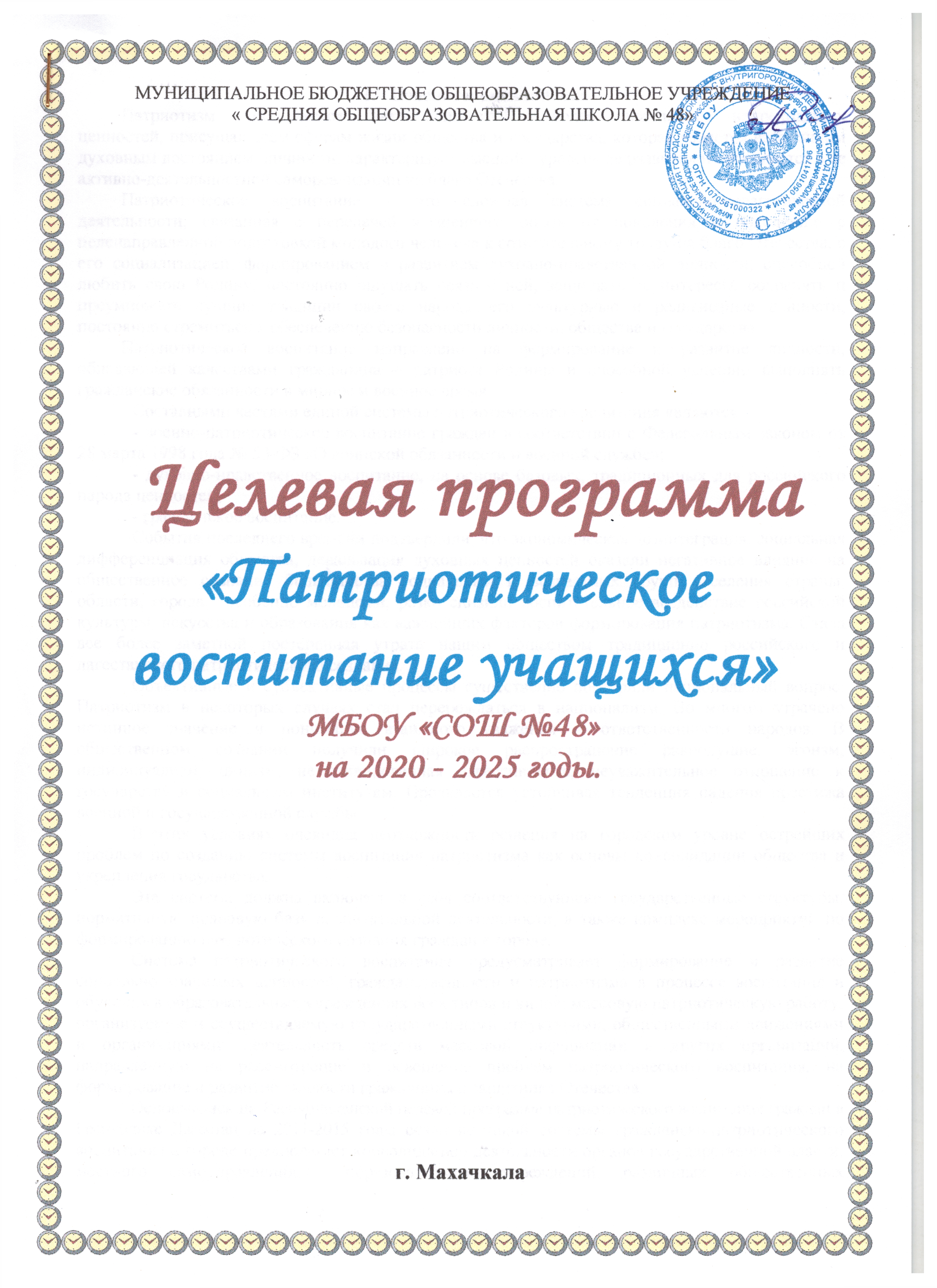 Пояснительная запискаПатриотизм    понимается   как   одна  из   наиболее   значимых,   непреходящих   ценностей, присущая всем сферам жизни общества и государства, которая является важнейшим  духовным достоянием  личности, характеризует высший   уровень ее развития и проявляется в ее активно-деятельностной самореализации на благо Отечества. Патриотическое воспитание – это сложная система социально-педагогической деятельности, связанная с передачей жизненного опыта от поколения к поколению с целенаправленной подготовкой молодого человека к созидательному труду на благо Отечества, с его социализацией, формированием и развитием духовно-нравственной личности, способной любить свою Родину, постоянно ощущать связь с ней, защищать ее интересы, сохранять и преумножать лучшие традиции своего народа, его культурные и религиозные ценности, постоянно стремиться к обеспечению безопасности личности, общества и государства.Патриотическое воспитание направлено на формирование и развитие личности, обладающей качествами гражданина – патриота Родины и способной успешно выполнять гражданские обязанности в мирное и военное время.Составными частями единой системы патриотического воспитания являются:- военно-патриотическое воспитание граждан в соответствии с Федеральным законом от 28 марта 1998 года № 53-ФЗ «О воинской обязанности и военной службе»;- духовно-нравственное воспитание, на основе базовых, традиционных для российского народа ценностей;- гражданское воспитание.События последнего времени подтвердили, что экономическая дезинтеграция, социальная дифференциация общества, девальвация духовных ценностей оказали негативное влияние на общественное сознание большинства социальных и возрастных групп населения страны, области, города,  особенно молодежи, резко снизили воспитательное воздействие российской культуры, искусства и образования как важнейших факторов формирования патриотизма. Стала все более заметной постепенная утрата нашим обществом традиционно российского и дагестанского патриотического сознания. Объективные и субъективные процессы существенно обострили национальный вопрос. Патриотизм в некоторых случаях стал перерождаться в национализм. Во многом утрачено истинное значение и понимание взаимного уважения и ответственности народов. В общественном сознании получили широкое распространение равнодушие, эгоизм, индивидуализм, цинизм, немотивированная агрессивность, неуважительное отношение к государству и социальным институтам. Проявляется устойчивая тенденция падения престижа военной и государственной службы.В этих условиях очевидна неотложность решения на городском уровне острейших проблем по созданию системы воспитания патриотизма как основы консолидации общества и укрепления государства.Эта система должна включать в себя соответствующие государственные структуры, нормативную правовую базу воспитательной деятельности, а также комплекс мероприятий по формированию патриотического сознания граждан в городе.Система патриотического воспитания предусматривает формирование и развитие социально значимых ценностей, гражданственности и патриотизма в процессе воспитания и обучения в образовательных учреждениях всех типов и видов; массовую патриотическую работу, организуемую и осуществляемую государственными структурами, общественными движениями и организациями; деятельность средств массовой информации и других организаций, направленную на рассмотрение и освещение проблем патриотического воспитания, на формирование и развитие личности гражданина и защитника Отечества.Основываясь на Республиканской целевой программе патриотического воспитания граждан в Республике Дагестан на 2011-2015 годы создание такой системы гражданско-патриотического воспитания в городе предполагает консолидацию деятельности органов государственной власти, местного самоуправления,  образовательных учреждений, различных общественных объединений по решению широкого комплекса проблем патриотического воспитания на основе программных методов и единой государственной политики.          Программа  направлена  на  повышение   уровня  гражданской,   общественной  и социальной  активности.   Приоритетным   направлением   Программы   является   возрождение  у  учащихся и молодёжи традиционного     чувства      гражданской     гордости     и     ответственности,      формирование готовности   и    умения    к    созиданию   на    благо     Отечества,   к   его   защите.    2. Цель и задачи ПрограммыОсновной целью Программы является совершенствование системы патриотического воспитания молодежи в г.Махачкале, формирование у молодежи высокого патриотического сознания, верности Отечеству, готовности к выполнению конституционных обязанностей.Для достижения указанной цели решаются следующие задачи: продолжение создания системы патриотического воспитания граждан в городе;определение приоритетов в вопросах воспитания гражданственности, патриотизма, чувства товарищества, возрождения национального самосознания и создать условия для их реализациисохранение исторических традиций, обеспечение преемственности поколений в городе;формирование патриотических чувств и сознания жителей города на основе исторических ценностей и роли Дагестана в истории России, сохранение и развитие чувства гордости за свое Отечество, и малую Родину;воспитание личности гражданина – патриота Родины, способной встать на защиту государственных интересов страны, на деятельное соучастие в судьбах своих сограждан и добровольное служение обществу;формирование единого городского комплекса мероприятий, объединяющих и стимулирующих деятельность всех видов патриотических организаций области;формирование комплекса нормативно-правового и организационно-методического обеспечения функционирования системы патриотического воспитания в городе; проведение научно обоснованной организаторской и пропагандистской деятельности с целью дальнейшего развития патриотизма.Программой определена последовательность решения комплекса поставленных задач за счет ее реализации в 2011 – 2015 годах.Решение указанных задач осуществляется путем реализации мероприятий Программы согласно приложению.3. Этапы реализации Программы.Программа будет реализована в течение 2020-2025гг.На этапах реализации программы предусматривается:проведение ведомственных и региональных мероприятий патриотической направленности (согласно плану основных мероприятий).создание условий для гражданского и патриотического воспитания подростков4. Основные мероприятия ПрограммыКомплекс программных мероприятий предусматривает охват патриотическим воспитанием всех категорий граждан  г. Махачкалы.Однако приоритетным направлением Программы является патриотическое воспитание подрастающего поколения - детей и молодежи. При этом главный акцент делается на работу в образовательных учреждениях как интегрирующих центрах совместной воспитательной деятельности школы, семьи и общественных объединений и организаций.Основные мероприятия Программы представлены следующими направлениями:совершенствование процесса патриотического воспитания;организация патриотического воспитания граждан в ходе подготовки и проведения мероприятий, посвященных юбилейным и другим памятным датам в истории России;работа по допризывной подготовке граждан г. Махачкалы;использование государственных символов России и Дагестана в патриотическом воспитании;совершенствование материально-технической базы патриотического воспитания.повышение патриотического сознания населения республики;возрастание социальной и трудовой активности граждан, особенно детей и молодежи;преодоление экстремистских проявлений отдельных групп граждан и других негативных явлений;возрождение духовности;укрепление национальной безопасности;5. Ожидаемые результаты реализации ПрограммыРеализация Программы позволит достичь следующих результатов:организовать систему работы по патриотическому воспитанию детей и молодежи  в городе;сформировать научно – методическую базу по решению вопросов патриотического воспитания в городе;создать условия для сохранения и развития интереса у граждан города к истории малой Родины, сформировать единые подходы в работеучреждений города, общественных объединений и организаций к патриотическому воспитанию молодежи в городе;повысить уровень подготовки специалистов по вопросам патриотического воспитания молодежи в городе;повысить результативность проводимых мероприятий патриотической направленности;организовать возрождение духовных ценностей, упрочить единство и дружбу народов Российской Федерации проживающих на территории города.преодоление экстремистских проявлений отдельных групп граждан и других негативных явлений; повышение патриотического сознания населения города; возрастание социальной и трудовой активности граждан, особенно детей и молодежи.Конечным результатом реализации Программы должна стать скоординированная система межведомственной работы по патриотическому воспитанию молодежи в городе.Планмероприятий  для реализации Программы.№Наименование мероприятийСроки исполнения (годы)Исполнители2020ЕЖЕГОДНО1.Организация круглых столов и встреч с ветеранами ВОВ, с представителями общественности и деятелями искусства.в течение года  Магомедов З.АКл. руководители2.Проведение совещаний организаторов патриотического воспитания  образовательных учреждений по вопросам военно-патриотического воспитания обучающихся  («Пути совершенствования патриотического воспитания в условиях модернизации системы образования»)в течение годаАдминистрация школы3.Организация посещения Республиканских, муниципальных и школьных музеев.в течение годаУмарова А.Н.4.Организация уголков и стендов по эстетическому, духовно-нравственному и патриотическому воспитанию.в течение года  Магомедов З.АКл. руководителиУмарова А.Н. 5.Проведение конкурсов учащихся на лучшее сочинение, литературное (авторское) произведение на тему любви к своему отечеству, веротерпимости и толерантности.в течение годаМО русс.язЯрбилова М.М.Кл. руководители6.Проведение конкурса детского рисунка на тему: « Мир глазами детей», «Красота спасет мир», «Никто не забыт, ничто не забыто», «Терроризму нет!», «Россия наш общий дом».в течение годаУчителя ИЗОМамадова К.Н.Атаева Н.А.7.Проведение смотров школьных коллективов художественной самодеятельности по привитию художественно эстетического вкуса и формирования духовно нравственной личностив течение годаМагомедов З.А Рук. кружков 8.Использование интернет ресурсов в целях совершенствования духовно-нравственного, патриотического и  эстетического воспитания.в течение годаКл. руководители9.Проведение экскурсий   по историческим и памятным местам, проведение сюжетно-ролевых игр гражданского и историко-патриотического содержания.в течение годаКл. руководители10.Проведение социологических опросов по актуальным вопросам духовно-нравственного, патриотического и интернационального воспитания.в течение годаРаджабова З.К.11.Оформление стендов, книжных выставок, посвящённых  знаменательным датамв течение годаУмарова А.Н.Омарова С.Б.12.Проведение классных часов и внеклассных мероприятий, уроков мужества по планам.в течение годаКл. руководители13.Шефство над ветеранами ВОВ и тружениками тыла, возрождение тимуровского движенияв течение годаСт. вожатыеДОО14.Организация и проведение соревнований по военно-прикладным и техническим видам спортав течение годаУч. физ-рыИсмаилов А.И.15.Встречи с участниками Великой Отечественной войны и героями тылаВ течение годаКл. руководители16.Акция «Мы за чистый город»в течение годаЗам. директора по ВР, ДООКл. руководители17.Мероприятие, посвященное дню Конституции РД – «Мы патриоты и граждане России»в течение годаУч.истории18.Проведение тематических мероприятий «Почетные граждане поселка»в течение годаКл. руководители19.Проведение конкурсов сочинений, рисунков, викторин на темы:«Моя родословная»;«Я в Махачкале был рожден», «Город, я в тебя влюблен»;«Есть такая профессия - Родину защищать»в течение года20.Создание кино-видео фонда для проведения тематических мероприятий  посвященных:• Дню города;• Дню защитника Отечества;• Дню ПобедыВ течение годаЗам. директора по ВРКл. руководители21.Организация походов по родному краюВ течение годаКл. руководители22.«Я – гражданин России» (конкурс сочинений) ЯнварьЯрбилова М.М.Уч.русс.яз.23.Конкурс военно-патриотической песни «Спойте, друзья!»Январь, март, декабрь,Юсуфова Ф.Г.24.Мероприятия, посвященные  Дню Защитника Отечества:- Музыкальная гостиная «Военные песни»- Праздничный концерт «Великая легендарная»- Конкурс рисунков «Мир без войны»- Шахматный  турнир.- Смотр строевой песни «Достойны дедов и отцов».ФевральМагомедов З.А Мамадова К.Н.Атаева Н.А.Исмаилов А.И.Уч. физ-рыЮсуфова Ф.Г.Кл. руководители25.Операция «Посылка солдату»ФевральСт. вожатыеДООКл. руководители26.Проведение спортивной эстафеты «А ну-ка, парни!»ФевральУч. физ-ры27.Рыцарский турнир, посвящённый Дню защитника ОтечестваФевральИсмаилов А.И.Кл. руководители28.Конкурс военно-патриотической песни «Солдатский конверт» ФевральУчитель по вокалу.29.Конкурс инсценированной военной песниФевральУчитель по вокалу.30.Проведение месячника военно-патриотической и оборонно-массовой работы, посвященного Дню защитника ОтечестваФевральЗам. директора по ВРКл. руководители31.Проведение операции «Забота»:• Поздравление ветеранов Великой Отечественной войны и труда; • Концерты для ветеранов;Февраль-майСт. вожатыеДООУмарова А.Н.Кл. руководители32.Организация и проведение операции «Орден в твоём доме, семье, дворе»Февраль-майУмарова А.Н.ДООКл. руководители33.Участие в Международном детском экологическом конкурсе «Зелёная планета глазами детей», «Экологический плакат»МартУчителя ИЗОМамадова К.Н.Атаева Н.А.34.Участие в республиканском конкурсе «Моя малая Родина», «Юные исследователи окружающей среды»МартУчителя  биологии  и химии35.Акция «Сохраним природу родного края»Март-апрельКл. руководителиСт. вожатыеДОО  36.Акции «Посади своё дерево», «Собери пластиковый мусор», «Мы за чистый город»Март-апрельМагомедов З.А Учителя  биологии  и химииКл. руководителиСт. вожатыеДОО   37.Вахта памятиНеделя добраАпрельКл. руководителиСт. вожатыеДОО   38.Мероприятия, посвященные Дню Победы в Великой Отечественной войнеМайМагомедов З.А   кл. руководители   Рук. кружков39.Акция «Подарок ветерану»МайКл. руководителиСт. вожатыеДОО   40.Вечер «Встреча трех поколений»Концертная программа, посвященная Дню Победы.МайМагомедов З.А Рук. кружков41.День защиты детей Конкурс рисунков на асфальте.ИюльМагомедов З.АУчителя ИЗОМамадова К.Н.Атаева Н.А.42.Участие в Республиканском празднике «Белые журавли»  СентябрьМагомедов З.АРук. кружков202143.Проведение классных часов, посвящённых 76-летию начала контрнаступления советских войск против немецко-фашистских войск в битве под Москвой (1941 год)ЯнварьМагомедов З.А кл. руководители   44.Классные часы «Патриотизм начинается с меня»Февралькл. руководители   45.Месячник экологии МартМагомедов З.АУчителя  биологии  и химиикл. руководители   Ст. вожатыеДОО   46.Акция «Чистый город»АпрельМагомедов З.А Учителя  биологии  и химииКл. руководителиСт. вожатыеДОО   47.Классные часы, посвящённые 55-летию первого полёта человека в космосАпрельКл. руководители48.Организация и проведение акции «День матери»НоябрьМагомедов З.А кл. руководители   202250.Традиционные мероприятия В течение годаМагомедов З.А кл. руководители   51.Организация и проведение юбилейных мероприятий, посвящённых 165 –летию города МахачкалыВ течение годаМагомедов З.А кл. руководители   52.Викторина «Знаешь ли ты свой край?» ФевральУч.историиКл. руководители53.Открытые уроки по истории , посвященных   Дню  Бородинского сражения русской армии под командованием М.И.Кутузова с французской армиейСентябрьУч.истории54.Литературный конкурс, посвящённый Дню государственного флага РоссииНоябрьУч.русс.яз.202355.Традиционные мероприятия В течение годаМагомедов З.А  Кл. руководители56.Уроки мужества к 75-летию разгрома советскими войсками немецко-фашистских войск в Курской и Сталинградской битвах (1943 год)В течение годаКл. руководители57.Вечер - встреча с воинами интернационалистами.ЯнварьКл. руководителиМагомедов З.А.   58.Создание клубов, объединений: «Юный краевед», «Юный музеевед», «Юный патриот», « юный культуролог».В течение 2020-2025гг.Умарова А.Н. 59.Конкурс рисунков «Мы помним мир спасённый»АпрельУчителя ИЗОМамадова К.Н.Атаева Н.А.202460.Традиционные мероприятия В течение годаКл. руководителиМагомедов З.А61.Классные часы к 75-летию снятия блокады города Ленинграда (1944)ЯнварьКл. руководители62.«Круглый стол» с руководителями ветеранских организаций силовых структур в военно-патриотическом воспитании молодёжи и формированию у молодёжи позитивного отношения к военной службе по контракту и призыву.ОктябрьИсмаилов А.И.2025 63.Традиционные мероприятия В течение годаКл. руководителиМагомедов З.А64.«Я – гражданин России» (конкурс сочинений). ЯнварьУч.русс.яз.65.Конкурс рисунков «Война глазами детей»АпрельУчителя ИЗОМамадова К.Н.Атаева Н.А.66.Конкурс рефератов «История моего села» (природа, географическое расположение; культура; обычаи и традиции; известные люди) МартУч.русс.яз.67.«Художники и музыканты Дагестана»  (встречи, беседы о творческом пути) АпрельУч.музыки68.Благотворительный концерт в Республиканском Доме ветеранов «Никто не забыт и ничто не забыто». МайУчитель по вокалу.69.«Связь поколений»- встреча учащихся с ветеранами ВОВ  МайКл. руководителиМагомедов З.А